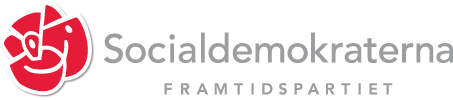 Motion till Kommunfullmäktige 2016-12-15Duschbås i kommunens idrottshallarAtt många av våra barn och unga inte känner sig bekväma med att duscha efter gymnastiken är ingen nyhet. Skälet till detta varierar. Det kan bero på att man känner sig exponerad och otrygg. Det kan också vara jobbigt att bli jämförd hur man ser ut och ibland förekommer kränkningar. De senaste åren har även rädsla för att bli fotograferad eller filmad blivit skäl till oro. Mot bakgrund av detta föreslår vi kommunfullmäktige besluta attKommunen utreder vilka av de idrottsanläggningar där det idag bedrivs skolverksamhet som saknar enskild duschmöjlighet.Kommunen snarast åtgärdar de idrottsanläggningar som idag saknar enskild duschmöjlighet.För SocialdemokraternaMaria Brauer				Frida Edman